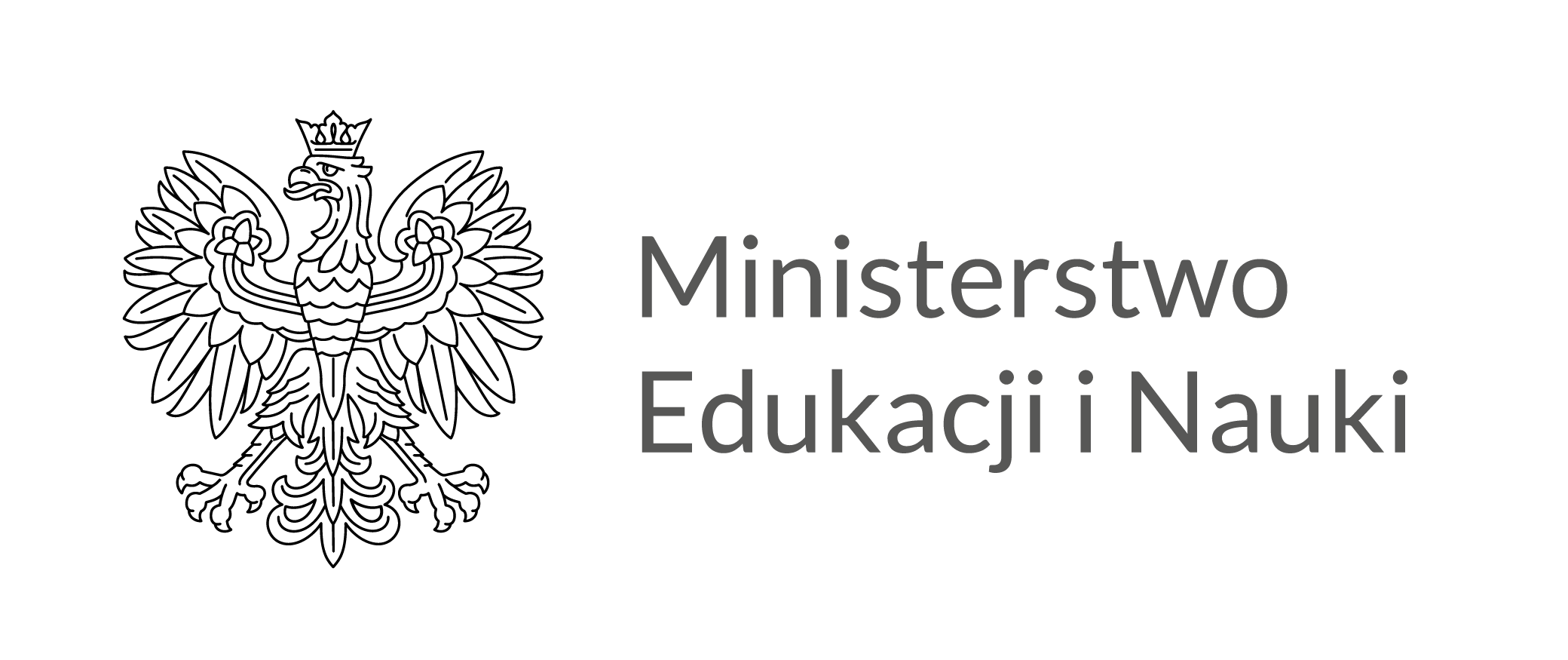 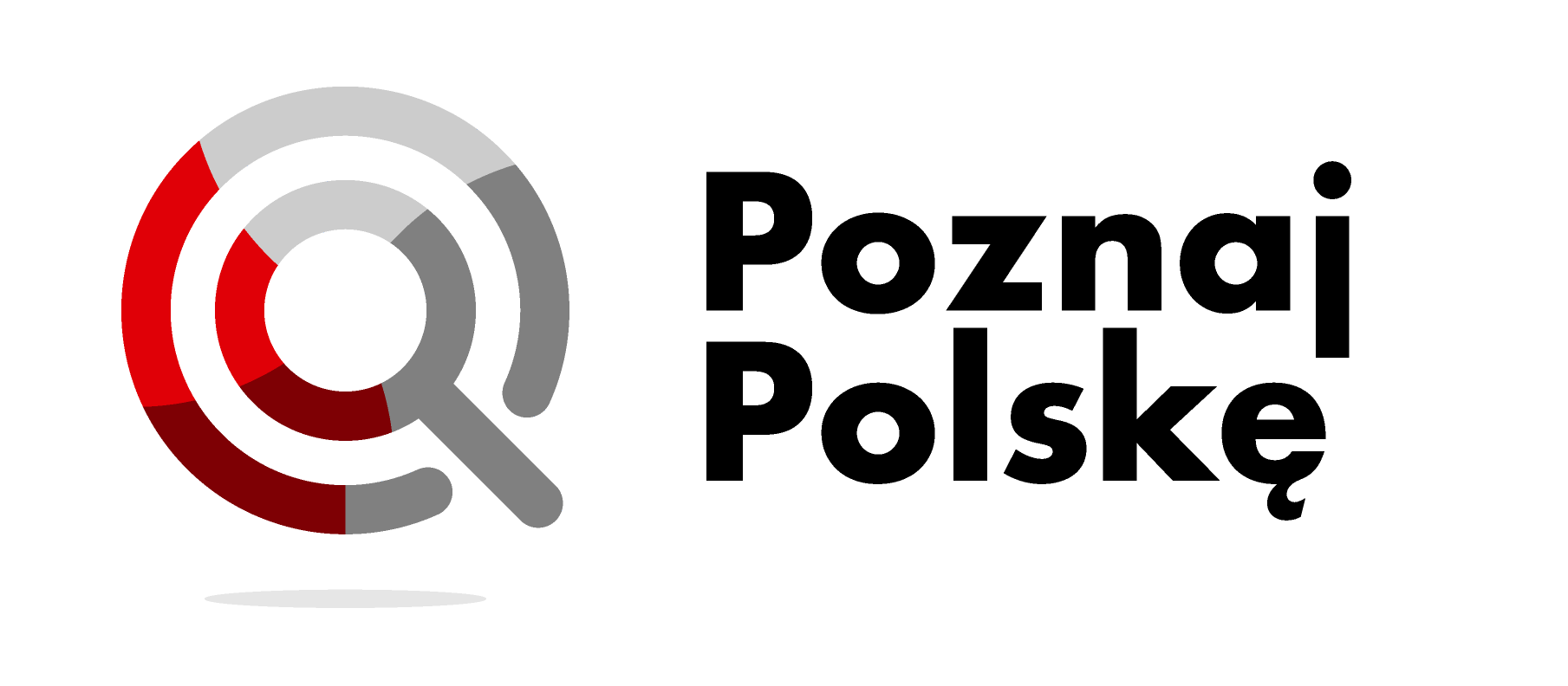 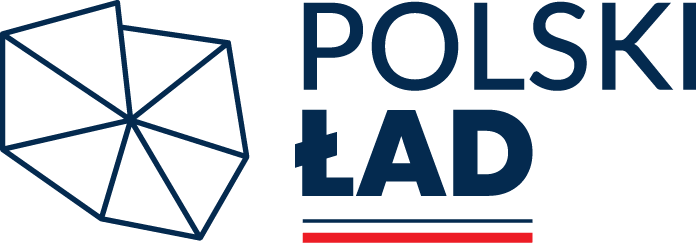 										Stale, 2022-06-10Sprawozdanie z wycieczki do Warszawy.W dniach 31 maja – 01 czerwca 2022r. odbyła się  wycieczka uczniów klas IV – VI szkoły podstawowej ze Stalów do Warszawy dofinansowana w ramach przedsięwzięcia Ministerstwa Edukacji i Nauki pn. “Poznaj Polskę” w kwocie 10 000zł oraz środków Gminy Grębów w kwocie 4 330zł. Uczniowie w liczbie 38 osób wraz z  4 opiekunami wyjechali do stolicy o 4.00 rano, tak by móc spokojnie dotrzeć do celu podróży na godzinę 9 na spotkanie z przewodnikiem.  	Po przybyciu na miejsce udaliśmy się w kierunku kolumny Zygmunta, gdzie przewodnik przedstawił nam ciekawą historię jej powstania oraz liczne informacje na temat otaczającej jej okolicy. 	Następnie poszliśmy w kierunku rynku starego miasta, gdzie poznaliśmy wiele ciekawych historii związanych tą częścią Warszawy.  Po krótkim odpoczynku i czasie wolnym, kiedy to uczniowie mieli czas na zakup pamiątek udaliśmy się w okolice Zamku Królewskiego, gdzie pan przewodnik zapoznał nas z jego historią i pokazał nam otaczającą go okolicę, zwracając szczególną uwagę na tereny zielone otaczające siedzibę królów Polski. Później ustawiliśmy się w dość długiej kolejce oczekując na wejście do wnętrza Zamku Królewskiego. Gdy udało nam się dotrzeć do środka podziwialiśmy komnaty, zwracając uwagę na przepiękne wnętrza. Po około godzinnym pobycie w siedzibie władców Polski udaliśmy się spacerem do następnego punktu naszej wyprawy – Centrum Nauki Kopernik.Na miejscu odbyliśmy seans w planetarium – podziwiając osiągnięcia nauki, oglądając prezentację konstelacji gwiazd Galaktyki Drogi Mlecznej. Uczniowie mieli możliwość zapoznania się z różnymi dziedzinami nauki np. mogli podziwiać symulację lawiny śnieżnej, czy też wystrzelenia rakiety w kosmos.Po wizycie w Centrum Nauki Kopernik udaliśmy się w kierunku miejsca noclegowego                                w  Szymanowie. Po drodze odwiedziliśmy klasztor sióstr Niepokalanek, które prowadzą Liceum Ogólnokształcące dla dziewcząt ( od zeszłego roku mogą tam odbywać naukę także chłopcy).  Jedna z sióstr zapoznała nas z historią słynącej łaskami figury Matki Bożej Jazłowieckiej oraz oprowadziła po szkole mieszczącej się w pałacu położonym w pięknym parku.Około godziny 18 przybyliśmy na nocleg do uroczego pensjonatu „Dom nad Stawem”, gdzie uczniowie udali się do przeznaczonych dla nich pokoi. Po zakwaterowaniu się,  zjedliśmy obiadokolację i korzystając z pięknej pogody niektórzy uczestnicy wycieczki przystąpili do rozgrywek w piłkę nożną na pobliskim boisku, inni udali się na przechadzkę po ogrodzie, a jeszcze inni korzystali z domku na drzewie by odpocząć po trudach zwiedzania stolicy. O godz. 21 odbyło się ognisko integracyjne ze smażeniem  kiełbasek, a potem zmęczeni przeżyciami całego dnia uczniowie udali się na zasłużony odpoczynek.Następnego dnia po śniadaniu wyjechaliśmy na dalsze podziwianie stolicy, które zaczęliśmy w Pałacu Kultury – wjechaliśmy na XXX piętro, skąd mogliśmy podziwiać panoramę Warszawy i zakupić pamiątki z naszej wyprawy.Około godz. 11 odwiedziliśmy Muzeum Wojska Polskiego, gdzie przewodnik zapoznał nas z historią oręża polskiego. Mogliśmy podziwiać ciekawe eksponaty wewnątrz i wystawę dużego sprzętu wojskowego zgromadzonego na zewnątrz muzeum. Po zwiedzaniu udaliśmy się na obiad, który zjedliśmy w sąsiedztwie siedziby muzeum w zabytkowej baszcie.Ostatnim punktem naszej wizyty w stolicy były Łazienki Królewskie, gdzie niestety troszeczkę humory popsuł nam przelotny deszcz, który zastał nas w okolicach pomnika Fryderyka Chopina. Jednakże nie zraziło nas to i już po kilku minutach w promieniach słońca nieśmiało zerkającego zza chmur kontynuowaliśmy zwiedzanie pięknych terenów Łazienek Królewskich w towarzystwie miłego pana przewodnika. Potem jeszcze chwila odpoczynku przy pysznych gofrach, lodach i czekoladzie na gorąco mogliśmy udać się w drogę powrotną do domu. Po drodze zatrzymaliśmy się w klimatycznej „Karczmie u Jakuba”,  gdzie zjedliśmy kolację. Trochę zmęczeni, ale pełni wrażeń około godz. 22 dotarliśmy do celu podróży – gdzie czekali na nas stęsknieni rodzice.Zdjęcia z wycieczki: https://zsstale.pl/wycieczka-do-warszawy.html									Kierownik wycieczki								     Sylwia Kozieja